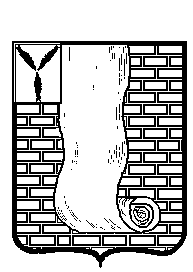  АДМИНИСТРАЦИЯКРАСНОАРМЕЙСКОГО МУНИЦИПАЛЬНОГО РАЙОНА САРАТОВСКОЙ ОБЛАСТИПОСТАНОВЛЕНИЕО признании нежилого здания, расположенного по адресу: Саратовская область, Красноармейский район, с. Гвардейское, ул. Центральная, д. 12,аварийным и подлежащим сносу         В соответствии с Градостроительным кодексом Российской Федерации, Федеральным законом от 06.10.2003 №131-ФЗ «Об общих принципах организации местного самоуправления в Российской Федерации», Порядком сноса объектов недвижимого имущества, находящихся в муниципальной собственности Красноармейского муниципального района Саратовской области, утвержденным Красноармейским Районным собранием  от 03.10.2022г. № 82, заключением о признании объекта недвижимого имущества, находящегося в муниципальной собственности, пригодным (непригодным) для дальнейшей эксплуатации или подлежащим сносу от 21.10.2022г, администрация Красноармейского муниципального района ПОСТАНОВЛЯЕТ: 1. Признать нежилое здание, с кадастровым номером 64:16:260302:297, расположенное по адресу: Саратовская область, Красноармейский район, с. Гвардейское, ул. Центральная, д.12, аварийным и подлежащим сносу.2.Управлению по строительству, ЖКХ и субсидиям организовать мероприятия по сносу в течении 6 месяцев со дня заключения договора. 3. Организационно - контрольному отделу администрации Красноармейского муниципального района Саратовской области опубликовать настоящее постановление, путем размещения на официальном сайте администрации Красноармейского муниципального района Саратовской области в информационно телекоммуникационной сети «Интернет».4. Настоящее постановление вступает в законную силу со дня его подписания.5. Контроль за исполнением распоряжения оставляю за собой.Глава Красноармейского муниципального района                                                                       А.И. Зотовот24 октября 2022г.№932от24 октября 2022г.№932г. Красноармейск